LOG. QUEDATE EN CASA “ COLEGIO LA HUERTA” 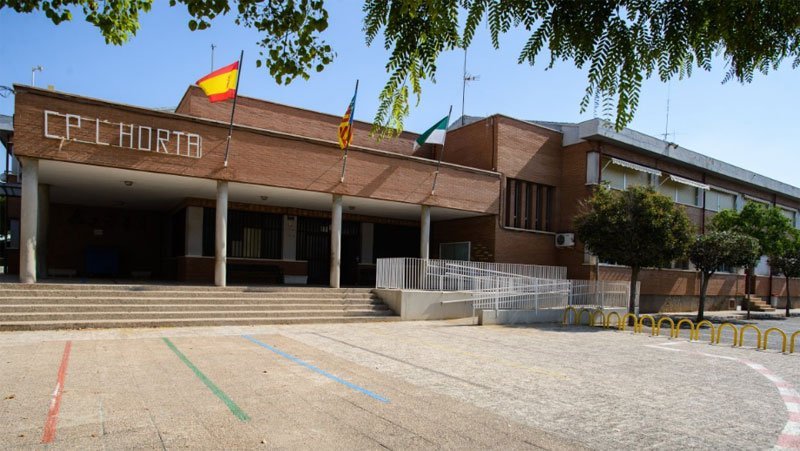 INDICATIVO:    E-MAIL: EstacionFechaSILABA OTORGADARST